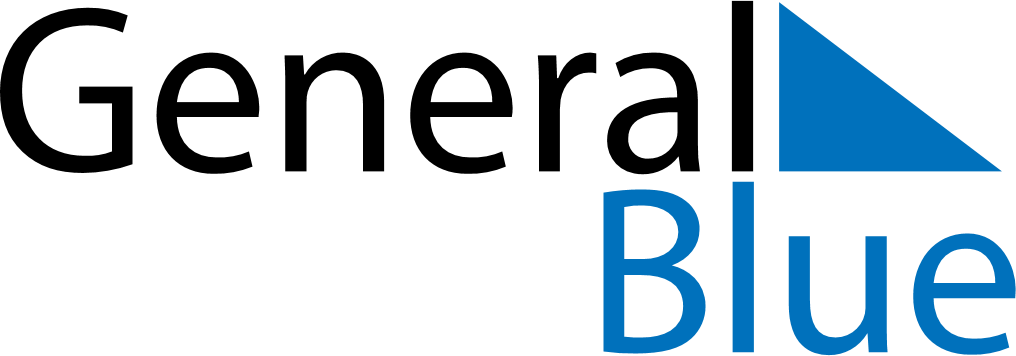 October 2027October 2027October 2027October 2027GrenadaGrenadaGrenadaMondayTuesdayWednesdayThursdayFridaySaturdaySaturdaySunday12234567899101112131415161617Aunty Tek Spice Word Festival18192021222323242526272829303031Thanksgiving Day